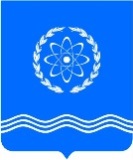 				ОБНИНСКОЕ  ГОРОДСКОЕ  СОБРАНИЕГОРОДСКОГО ОКРУГА «ГОРОД ОБНИНСК»П Р О Т О К О Л  №  02г. Обнинск 							от 29 сентября 2015 годаПредседательствующий: Викулин В.В. –   Глава городского самоуправления,							Председатель городского СобранияПрисутствовали депутаты городского Собрания:Наволокин В.В. –  заместитель Председателя городского СобранияПриглашены: Шапша В.В. – исполняющий обязанности главы Администрации города;Коновалова Л.И. – начальник Управления финансов Администрации города; Чумак Д.Ю. – прокурор города Обнинска;Артемьев Г.Ю. – председатель Контрольно-счетной палаты муниципального образования  «Город Обнинск»;представители  средств массовой информации.ПроектПОВЕСТКА ДНЯ:1. Об объявлении конкурса на замещение вакантной должности главы Администрации (исполнительно-распорядительного органа) городского округа «Город Обнинск». Викулин В.В. –  Глава городского самоуправления,                                                  Председатель городского Собрания2. О количестве и названиях комитетов  городского Собрания. Викулин В.В. –  Глава городского самоуправления,                                                   Председатель городского Собрания3. Об утверждении  персонального состава комитетов  городского Собрания.Викулин В.В. –  Глава городского самоуправления,                                                                               Председатель городского Собрания4. Об утверждении председателей комитетов городского Собрания.Викулин В.В. –  Глава городского самоуправления,                                                  Председатель городского Собрания5. Об утверждении заместителей председателей комитетов  городского Собрания.Викулин В.В. –  Глава городского самоуправления,                                                                       Председатель городского Собрания6. О создании комиссии по контролю и депутатской этике Обнинского городского Собрания.Наволокин В.В. –  заместитель  Председателя  городского Собрания7. О внесении изменений в решение Обнинского городского Собрания «Об утверждении порядка проведения антикоррупционной экспертизы нормативных правовых актов Обнинского городского Собрания и их проектов» от 28.07.2009    № 07-33 (в редакции решений городского Собрания от 04.05.2010 № 03-03, от 28.09.2010 № 05-11, от 16.11.2010 № 04-13, от 21.12.2010 № 17-16)Наволокин В.В. –  заместитель  Председателя  городского Собрания 	Разное:ВИКУЛИН В.В. открыл заседание городского Собрания  и предложил принять повестку дня за основу. Поставил это предложение на голосование.ГОЛОСОВАЛИ: «за» - 30  , «против» - 0, «воздержались» - 0.ВИКУЛИН В.В. спросил, есть ли дополнения  и предложения в повестку дня. Предложений не последовало. Поставил повестку дня на голосование в целом.ГОЛОСОВАЛИ: «за» - 30, «против» - 0, «воздержались» - 0.Повестка дня утверждена.1.СЛУШАЛИ: ВИКУЛИНА. В.В. по первому вопросу повестки заседания Обнинского городского Собрания «Об объявлении конкурса на замещение вакантной должности главы Администрации (исполнительно-распорядительного органа) городского округа «Город Обнинск»».ВИКУЛИН. В.В. сказал, что по данному проекту решения необходимо: объявить конкурс на замещение вакантной должности главы Администрации, утвердить сведения о дате и времени конкурса, утвердить состав конкурсной комиссии и опубликовать это решение.Озвучил предлагаемый состав членов конкурсной комиссии: Артемьев Геннадий Юрьевич, председатель Контрольно-счетной палаты муниципального образования «Город Обнинск»; Коваль Оксана Валерьевна, член Городского научно-технического Совета; Плеханова Ольга Анатольевна, начальник отдела кадровой политики и муниципальной службы Администрации города Обнинска; Помещикова Светлана Анатольевна, начальник правового управления Администрации города Обнинска, и 6 человек - члены комиссии по предложению Губернатора Калужской области. Председателем конкурсной комиссии предложил свою кандидатуру, секретарем комиссии предложил избрать Гурова З.Р.ВИКУЛИН. В.В. предложил проголосовать за состав конкурсной комиссии.ГОЛОСОВАЛИ: «за» - 30  , «против» - 0, «воздержались» - 0.ВИКУЛИН. В.В. сказал, что конкурс на замещение должности главы Администрации состоится 22 октября 2015 года в 16.00 часов в кабинете 401 Администрации города Обнинска. Документы на конкурс необходимо подать в срок до 21 октября 2015 года в кабинет 407 Администрации города Обнинска (приемная Обнинского городского Собрания) с 09.00 до 16.00 по рабочим дням.Все поданные документы будут проверены на соответствие требованиям конкурсной документации, и на следующем заседании депутаты должны будут избрать главу Администрации города Обнинска. ВИКУЛИН. В.В. спросил, есть ли другие предложения. Поставил на голосование проект решения.ГОЛОСОВАЛИ: «за» - 30  , «против» - 0, «воздержались» - 0.Решение № 01-02 принято и прилагается.2.СЛУШАЛИ: ВИКУЛИНА. В.В. по второму вопросу повестки заседания Обнинского городского Собрания «О количестве и названиях комитетов  городского Собрания».ВИКУЛИН. В.В. предложил утвердить следующие комитеты городского Собрания: Комитет по законодательству и местному самоуправлению; Комитет по экономической политике; Комитет по бюджету, финансам и налогам; Комитет по социальной политике; Комитет по жилищно-коммунальным услугам.ВИКУЛИН. В.В. спросил, есть ли другие предложения. Проект решения поставил на голосование.ГОЛОСОВАЛИ: «за» - 30  , «против» - 0, «воздержались» - 0.Решение № 02-02 принято и прилагается.3.СЛУШАЛИ: ВИКУЛИНА В.В. по третьему вопросу повестки заседания Обнинского городского Собрания «Об утверждении  персонального состава комитетов  городского Собрания».ВИКУЛИН В.В. сказал, что персональный состав комитетов городского Собрания согласован с депутатами. Предложил утвердить персональный состав комитетов. ВИКУЛИН В.В. поставил проект решения на голосование.ГОЛОСОВАЛИ: «за» - 30 , «против» - 0, «воздержались» - 0.Решение № 03-02 принято и прилагается.4.СЛУШАЛИ: ВИКУЛИНА В.В. по четвертому вопросу повестки заседания Обнинского городского Собрания «Об утверждении председателей комитетов городского Собрания».ВИКУЛИН В.В. сказал, что для того, чтобы утвердить председателей комитетов городского Собрания, членам комитетов необходимо посовещаться. Для совещаний предложил пройти в кабинет Главы городского самоуправления, объявил перерыв в заседании на 20 минут.После перерыва: ВИКУЛИН В.В. огласил список кандидатур на должность председателей комитетов: комитет по законодательству и местному самоуправлению - Нарусов Михаил Абрамович; комитет по экономической политике - Березнер Лев Александрович; комитет по бюджету, финансам и налогам - Пахоменко Константин Валентинович; комитет по жилищно-коммунальным услугам - Рожкова Надежда Георгиевна; комитет по социальной политике - Светлаков Владимир Борисович. Предложил голосовать за список кандидатур.ГОЛОСОВАЛИ: «за» - 30 , «против» - 0, «воздержались» - 0.ВИКУЛИН В.В. объявил, что в бюллетень для тайного голосования вносятся фамилии названных депутатов. ВИКУЛИН В.В. объявил перерыв для голосования на 20 минут.После перерыва: ВИКУЛИН В.В. предоставил слово председателю счетной комиссии Гурову З.Р.ГУРОВ З.Р. огласил Протокол № 4 по вопросу избрания председателей комитетов городского Собрания. Доложил, что в бюллетень для тайного голосования были внесены на должность председателей комитетов следующие фамилии: комитет по законодательству и местному самоуправлению - Нарусов Михаил Абрамович; комитет по экономической политике - Березнер Лев Александрович; комитет по бюджету, финансам и налогам - Пахоменко Константин Валентинович; комитет по жилищно-коммунальным услугам - Рожкова Надежда Георгиевна; комитет по социальной политике - Светлаков Владимир Борисович. Роздано бюллетеней 30, при вскрытии обнаружено 30, признаны испорченными и недействительными 0. По результатам голосования: об утверждении председателя комитета по законодательству и местному самоуправлению голосов «за» - 29, голосов «против» - 1, недействительных бюллетеней - 0; об утверждении председателя комитета по бюджету, финансам и налога голосов «за» - 27, голосов «против» - 3, недействительных бюллетеней - 0; об утверждении председателя комитета по экономической политике голосов «за» - 30, голосов «против» - 0, недействительных бюллетеней - 0; об утверждении председателя комитета по социальной политике голосов «за» - 30, голосов «против» - 0, недействительных бюллетеней - 0; об утверждении председателя комитета по экономической политике голосов «за» - 30, голосов «против» - 0, недействительных бюллетеней - 0; об утверждении председателя комитета по жилищно-коммунальным услугам голосов «за» - 28, голосов «против» - 2, недействительных бюллетеней - 0. Таким образом: председателем комитета по законодательству и местному самоуправлению утвержден Нарусов Михаил Абрамович; председателем комитета по экономической политике утвержден Березнер Лев Александрович; председателем комитета по бюджету, финансам и налогам утвержден Пахоменко Константин Валентинович; председателем комитета по жилищно-коммунальным услугам утверждена Рожкова Надежда Георгиевна; председателем комитета по социальной политике утвержден Светлаков Владимир БорисовичВИКУЛИН В.В. предложил принять к сведению Протокол заседания счетной комиссии № 4.Решение № 04-02 принято и прилагается.5.СЛУШАЛИ: ВИКУЛИНА В.В. по пятому вопросу повестки заседания Обнинского городского Собрания «Об утверждении заместителей председателей комитетов  городского Собрания».ВИКУЛИН В.В. сообщил, что кандидатуры на должность заместителей председателей комитетов рассмотрены на  заседаниях комитетов. Огласил список предложенных депутатов на должности заместителей председателей: комитет по законодательству и местному самоуправлению - Гуров Зиновий Рудопьянович; комитет по экономической политике - Фрай Юрий Владимирович; комитет по бюджету, финансам и налогам -  Наруков Вячеслав Владимирович; комитет по жилищно-коммунальным услугам - Шатухин Анатолий Ефимович; комитет по социальной политике - Хоменко Марина Алексеевна.Предложил проголосовать списком за предложенные кандидатуры.ГОЛОСОВАЛИ: «за» - 30 , «против» - 0, «воздержались» - 0.ВИКУЛИН В.В. поставил проект решения на голосование. ГОЛОСОВАЛИ: «за» - 30 , «против» - 0, «воздержались» - 0.Решение № 05-02 принято и прилагается.6. СЛУШАЛИ: НАВОЛОКИНА В.В. по шестому вопросу повестки заседания Обниского городского Собрания «О создании комиссии по контролю и депутатской этике Обнинского городского Собрания».НАВОЛОКИН В.В. сообщил, что в соответствии с Положением о правилах депутатской этики должна быть создана комиссия по контролю и депутатской этике Обнинского городского Собрания. В раздаточном материале имеется само Положение, предложил депутатам внимательно ознакомиться с ним. По Положению комиссия должна состоять из пяти человек, огласил список предлагаемых членов комиссии: Косинская Алла Борисовна, Самбуров Дмитрий Анатольевич, Сергеева Людмила Александровна, Сухарев Александр Егорович, Хоменко Марина Алексеевна.ВИКУЛИН В.В. спросил, есть ли предложения, возражения, поставил вопрос на голосование.ГОЛОСОВАЛИ: «за» - 30 , «против» - 0, «воздержались» - 0.Решение № 06-02 принято и прилагается.7. СЛУШАЛИ: НАВОЛОКИНА В.В. по седьмому вопросу повестки заседания Обниского городского Собрания «О внесении изменений в решение Обнинского городского Собрания «Об утверждении порядка проведения антикоррупционной экспертизы нормативных правовых актов Обнинского городского Собрания и их проектов» от 28.07.2009    № 07-33 (в редакции решений городского Собрания от 04.05.2010 № 03-03, от 28.09.2010 № 05-11, от 16.11.2010 № 04-13, от 21.12.2010 № 17-16)».НАВОЛОКИН В.В. сказал, что изменения вносятся в пункт 3 Приложения № 1 к решению «Об утверждении порядка проведения антикоррупционной экспертизы нормативных правовых актов Обнинского городского Собрания и их проектов», из состава Экспертного Совета исключается представитель прокуратуры, т.к. прокуратура самостоятельно проводит экспертизу нормативных правовых актов Обнинского городского Собрания.Предложил утвердить список Экспертного Совета: Наволокин Владимир Васильевич - председатель совета; Матвеев Валерий Альбертович - секретарь совета; представитель Контрольно-счетной палаты - член совета; Краско Сергей Петрович - член совета; Корнилова Елена Ивановна, - член совета; Силуянов Александр Юрьевич, - член совета; Шатухин Анатолий Ефимович, - член совета.ВИКУЛИН В.В. спросил, есть ли предложения, возражения, поставил вопрос на голосование.ГОЛОСОВАЛИ: «за» - 30 , «против» - 0, «воздержались» - 0.Решение № 07-02 принято и прилагается.Разное:ВИКУЛИН В.В. объявил о закрытии заседания.Глава городского самоуправления,Председатель городского Собрания 					В.В. Викулин2 – в дело1 – Администрация 1 – прокуратураАнциферов Р.Г.Березнер Л.А. Галкин И.А. Гуров З.Р. Журавлев М.В. Заеленков Д.Н. Зыков А.А. Корнилова Е.И. Косинская А.Б. Краско С.П. Наруков В.В. Нарусов М.А. Пахоменко К.В. Петров В.А. Пикалов В.С. Плашкевич В.Е.Рожкова Н.Г. Самбуров Д.А.Светлаков В.Б. Сергеева Л. А. Силуянов А.Ю. Скиртач Т.В. Сошников М.А.Сухарев А.Е. Фрай Ю.В.  Халецкий Е.В. Хоменко М.А. Шатухин А.Е. 